Pepeke ÿAike ÿO #1Inoa: ____________________________Lä: ________________________Hola Papa: ________ʻO wai kēia kanaka/mea?E nānā ʻoe i nā kiʻi ma lalo nei, e pane ʻoe me ka hopuna ʻōlelo kūpono no ka wehewehe ʻana mai i ke kiʻi.1. ʻO wai ʻo Maui?					2. ʻO wai ʻo Kim Possible?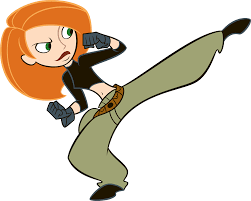 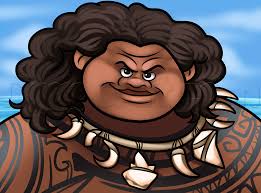 _______________________________________		_______________________________________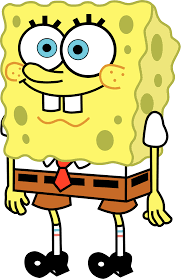 3. ʻO wai ʻo Sponge Bob?					4. ʻO wai ʻo Blaze?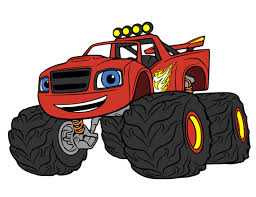 _______________________________________		_______________________________________5. ʻO wai ʻo Wonder woman?					6. ʻO wai ʻo Mr. Snuffleugagus?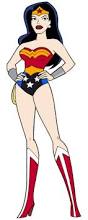 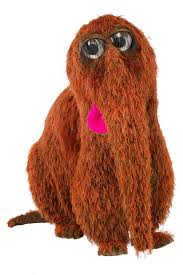 _______________________________________		_______________________________________7. ʻO wai ʻo Bumble Bee?				8. ʻO wai ʻo Dori?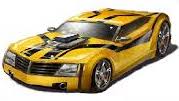 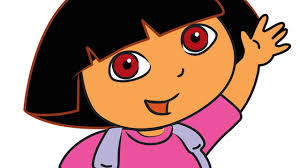 _______________________________________		_______________________________________9. ʻO wai ʻo Black Panther?				ʻO wai ʻo Scooby Doo?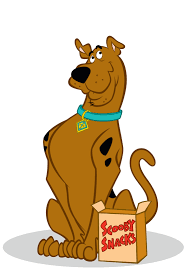 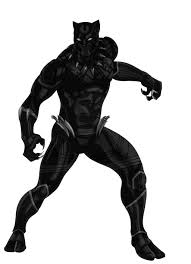 _______________________________________		_______________________________________